Musical Moments for Third Graders!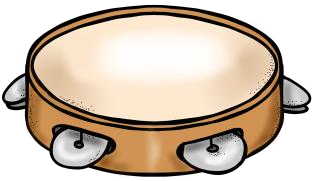 Pick an activity at least once or twice a week to help keep musical moments in your routine! Have fun ☺Try to find a fast song.  Now, find a slow song. Maybe you can find a song that’s medium speed. Try dancing to show the unique Tempo of each song. Create a rhythm pattern, using quarter notes, eighth notes, sixteenth notes and quarter rests. Write it down. Practice clapping, patting or tapping it.Listen to a favorite song and describe it in as much detail as possible. How fast/slow and loud/soft is it? What instruments do you hear? What is it about?Find some things in your home that can be used as an instrument. CHALLENGE: Can you find an instrument that you can hit, shake, or scrape? Choose a song to listen to. Draw a picture while you listen. Show your picture to someone and have them guess what they think the song was about.Learn and sing a new song from a movie, TV show or video game.Clap the rhythm of a song that you have sung in Music class. Call a friend and see if they can identify that song.Blow a bubble and follow it with your voice. Draw an interesting line and then trace it with your voice. Find a song on YouTube or Spotify that features an orchestra playing. What instruments can you hear and name?Teach your family how to play Freeze Dance with your favorite song!